Here is Mr M’s modelled example: In an ordinary street, in a house full of T.V. dinners and boredom, there lived a girl called Matilda. She was an extremely talented and quick-witted girl. She was the sort of girl who read for hours on end and could solve maths problems as quickly as a calculator. She was the sort of girl who looked after sick animals and was friendly to everyone she met. She was as wise as an owl and as gentle as a rabbit. In her hands, she always carried the book she was reading. Covering her head, was long dark, brown hair. Covering her shoulders, was a dark, blue dress. On her feet were sparkling white trainers. What an extraordinary girl she was!  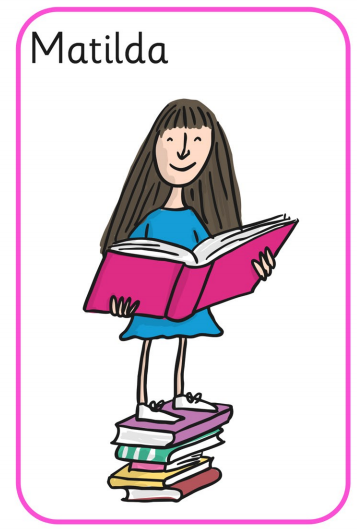 